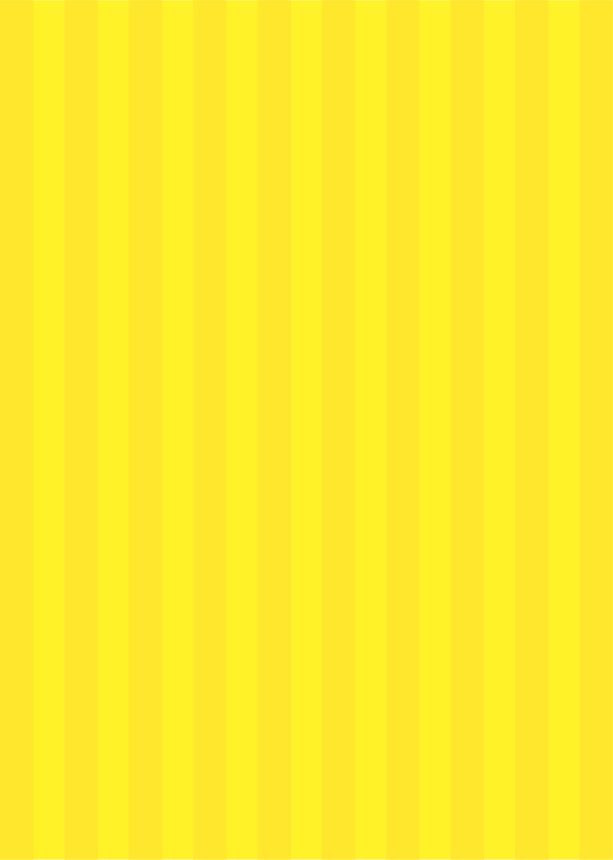 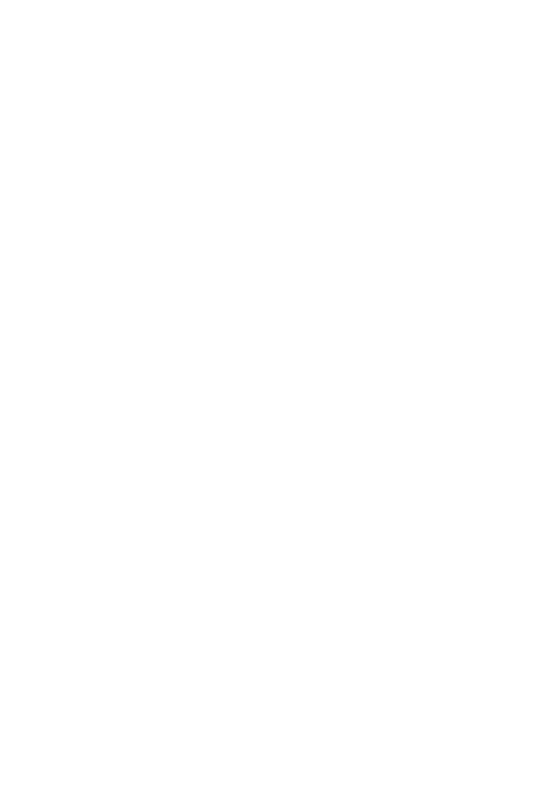 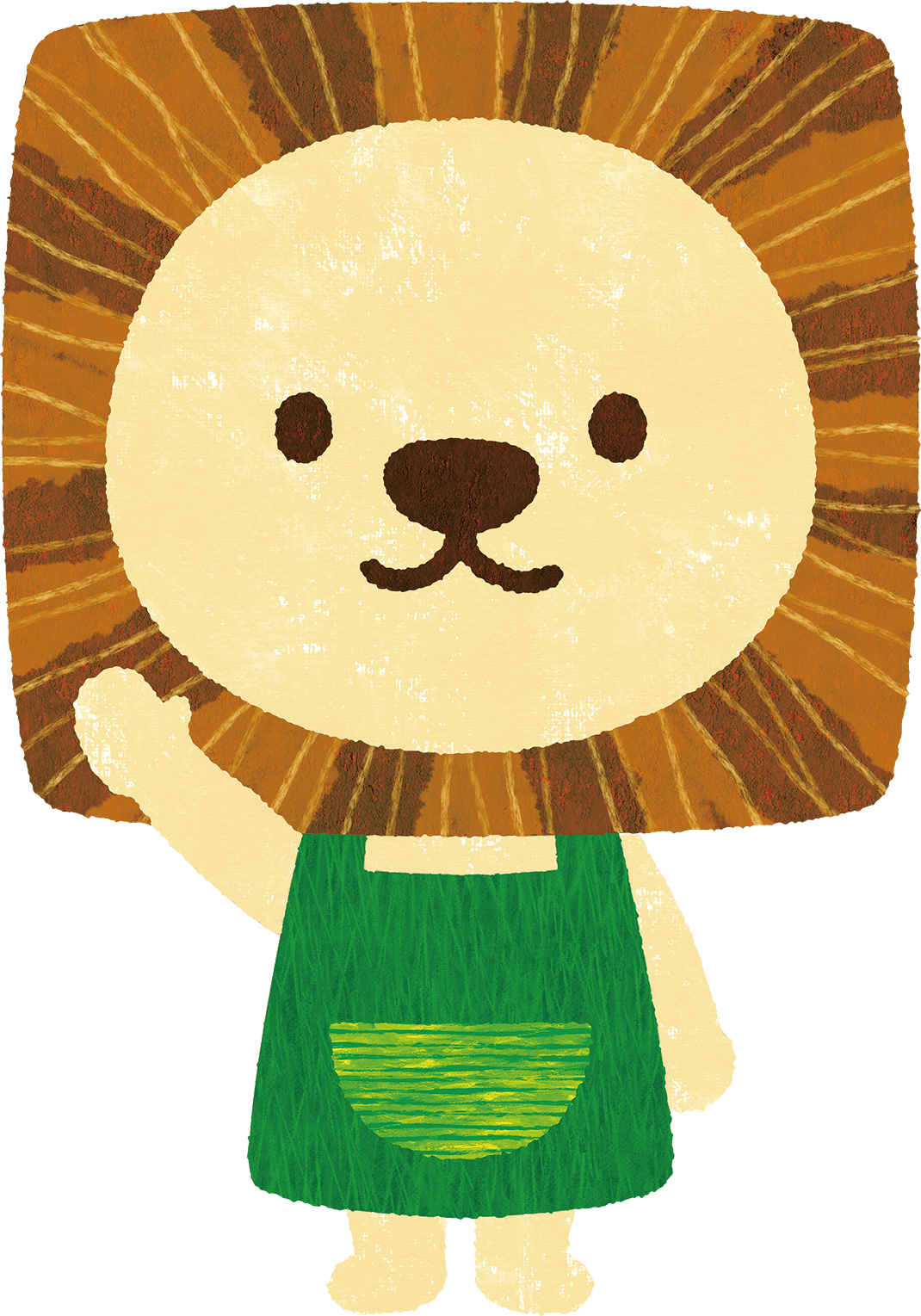 切り取らずこのままFAXしてくださいＦＡＸ　０１１－２７２－６６６３令和元年度第１回福祉人材ステップアップ講習会　参加申込書※定員を超えてご出席いただけない場合のみ、ご連絡いたします。　　　※お申し込み後、参加をキャンセルする場合は、ご連絡をお願いします。（電話　０１１-２７２-６６６２）　　　※お申込み内容については、本講習会の運営にのみ使用いたします。また、ご本人の同意を得ることなく　　　　事務局・講師以外の第三者に、開示・提供することはありません。申し込み日令和元年　　　　　月　　　　　日　（　　　　）求職登録番号　　　　　　　　　　―電話番号（自宅・携帯）　　　　　　―　　　　　　　―フ　リ　ガ　ナ氏名性別・男性　　　　　　・女性区分・一般（就職活動中） ・一般（その他：　　　　　　　　　 ） ・学生（最終学年）　 ・学生（最終学年以外：　　　　　 年）所持資格（○をつけてください）・介護福祉士　　　・保育士　　・看護師　　・社会福祉士・精神保健福祉士　・その他（　　　　　　）・福祉資格なし福祉業務経験あり（　　　　年　　　　ヵ月）　　　・  なし事務局備考欄